DEMRE YAT LİMANI (YİD)(YAPIM İŞİ)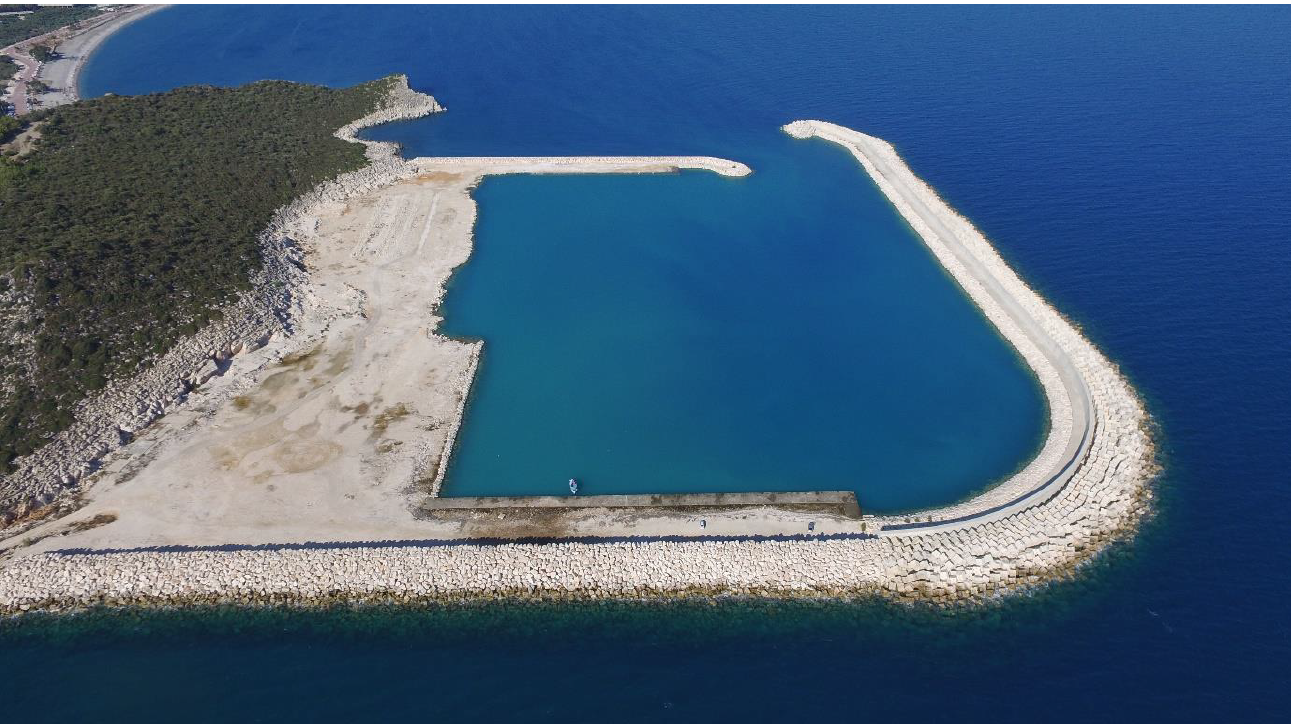 Yatırım Tutarı			: 389.278.841 TLİşletme Süresi			: 23 yıl 6 ayKapasitesi			: Denizde 400, karada 100 olmak üzere toplam 500 yat.Sağladığı faydalar		: Yat limanı, işletmeye geçmesiyle birlikte, yerli ve yabancı yatçıların uğrak noktası olacaktır. Bu sayede bölgeyi ziyaret eden turist sayısında artış yaşanacaktır.